                            	  Allegato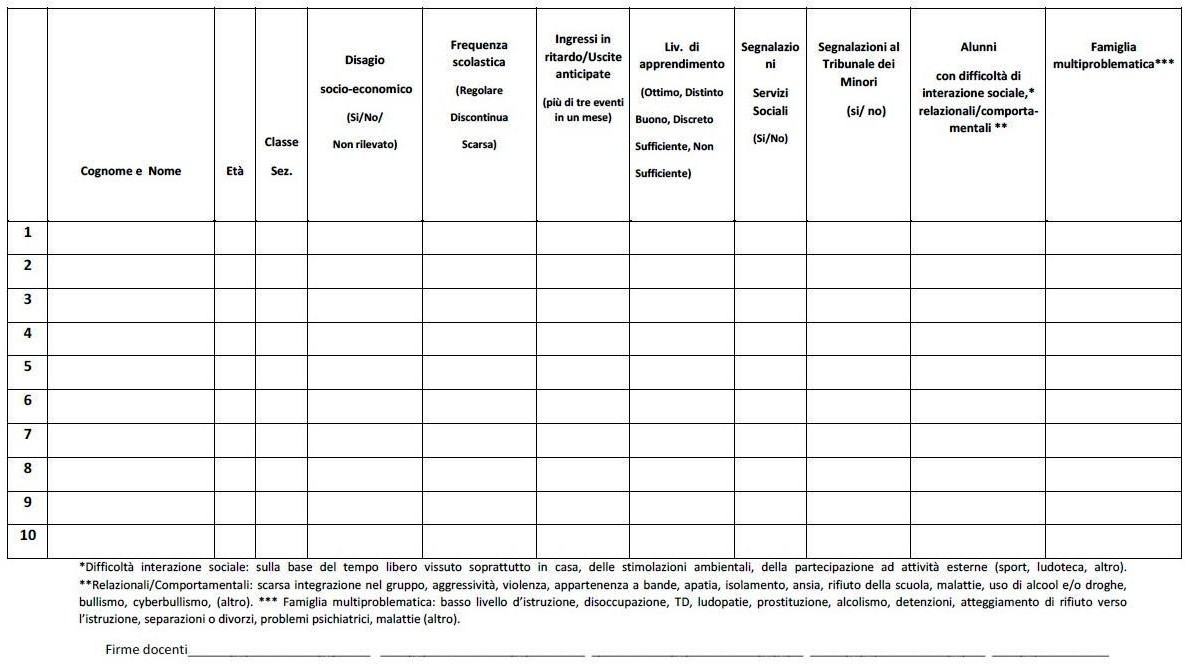                           SCHEDA SEGNALAZIONE ALUNNI da riconsegnare compilata alle FF.SS Patriarca e Carnevale